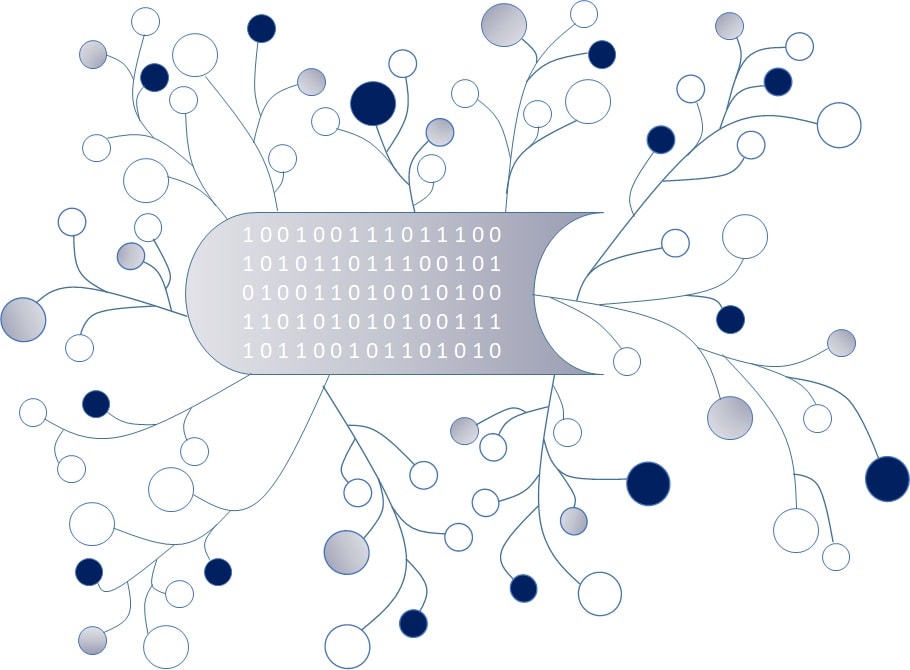 DigI-VETFostering Digitization and Industry 4.0 in vocational education2018-1-DE02-KA202-005145The fifteen Core Results of the project DigI-VET 
The DigI-VET Learning and Teaching ResourcesUPB – Jennifer Schneider Project Title	DigI-VETReference Number	2018-1-DE02-KA202-005145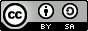 The DigI-VET Learning and Teaching ResourcesThe DigI-VET teaching and learning resources comprise training modules for Trainers and teachers in VET as well as learner modules. Every module implies a classroom material for the analog teaching and learning scenario.  The documents are available in partner languages.All modules are embedded in the DigI-VET Learning Platform, too. Please visit the platform to learn more about the modules, structure and additional materials of the DigI-VET project. 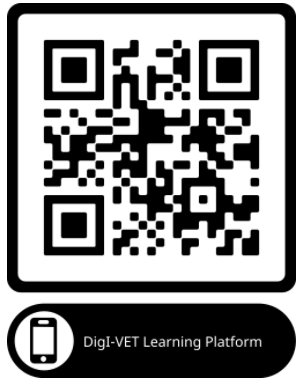 DigI-VET Learning Plattform: http://digivet-tasks.eduproject.eu/de/digi-vet-willkommen/Training Modules for Trainers and Teachers in VETThe trainers and teachers’ modules as well as additional classroom material are available in all partner languages: DE, EN, RO and GR). The following overview shows the topics and allocation of involved project partner (developer of the module/ classroom material): Training Modules for VET- teacher and trainer Module 1: The DigI-VET project and the DigI-VET curriculumcreated by University of Paderborn, GermanyHere the direct link to the download area of the DigI-VET website. Please click on the following Outcome headline: O4-A1-P1-DigI-VET- Teacher Module 1-DEO4-A1-P1-DigI-VET- Teacher Module 1-DEO4-A1-P1-DigI-VET- Teacher Module 1-ENO4-A1-P1-DigI-VET- Teacher Module 1-ENO4-A1-P1-DigI-VET- Teacher Module 1-ROO4-A1-P1-DigI-VET- Teacher Module 1-ROO4-A1-P1-DigI-VET-Teacher Module 1-GRO4-A1-P1-DigI-VET-Teacher Module 1-GRO4-A3-P1-DigI-VET-Classroom Material-GRO4-A3-P1-DigI-VET-Classroom Material-GRO4-A-P1-DigI-VET- Classroom Material-DEO4-A-P1-DigI-VET- Classroom Material-DEO4-A-P1-DigI-VET- Classroom Material-ENO4-A-P1-DigI-VET- Classroom Material-ENModule 2: Digitisation and Industry 4.0 Terms and historycreated by Private Institute Emphasys Centre, CyprusHere the direct link to the download area of the DigI-VET website. Please click on the following Outcome headline: O4-A1-P3-DigI-VET- Teacher Module Terms and History-DEO4-A1-P3-DigI-VET- Teacher Module Terms and History-ENO4-A1-P3-DigI-VET- Teacher Module Terms and History-GRO4-A1-P3-DigI-VET- Teacher Module Terms History Agriculture-DEO4-A1-P3-DigI-VET- Teacher Module Terms History Agriculture-ENO4-A1-P3-DigI-VET- Teacher Module Terms History Agriculture-GRO4-A1-P3-DigI-VET- Teacher Module Terms History Agriculture-ROO4-A3-P3-DigI-VET- Classroom Material-GRO4-A3-P3-DigI-VET- Classroom Material-GRO4-A3-P3-DigI-VET- Classroom Material-ENO4-A3-P3-DigI-VET- Classroom Material-ENO4-A3-P3-DigI-VET- Classroom Material-DEO4-A3-P3-DigI-VET- Classroom Material-DEModule 3: Good practices of digitization and Industry 4.0created by VAR Vocational Education and Training Ltd, United Kingdom Here the direct link to the download area of the DigI-VET website. Please click on the following Outcome headline: O4-A1-P2-DigI-VET- Teacher Module 3-Genera view on Future-ROO4-A1-P2-DigI-VET- Teacher Module 3-Genera view on Future-ROO4-A1-P2-DigI-VET- Teacher Module 3-General view on Future-DEO4-A1-P2-DigI-VET- Teacher Module 3-General view on Future-DEO4-A1-P2-DigI-VET- Teacher Module 3-General view on Future-ENO4-A1-P2-DigI-VET- Teacher Module 3-General view on Future-ENO4-A1-P2-DigI-VET- Teacher Module 3-General view on Future-GRO4-A1-P2-DigI-VET- Teacher Module 3-General view on Future-GRO4-A1-P2-DigI-VET- Teacher Module 3-Importance of Digitisation Education- Industry- DEO4-A1-P2-DigI-VET- Teacher Module 3-Importance of Digitisation Education- Industry- DEO4-A1-P2-DigI-VET- Teacher Module 3-Importance of Digitisation Education- Industry- ENO4-A1-P2-DigI-VET- Teacher Module 3-Importance of Digitisation Education- Industry- ENO4-A1-P2-DigI-VET- Teacher Module 3-Importance of Digitisation Education- Industry-ROO4-A1-P2-DigI-VET- Teacher Module 3-Importance of Digitisation Education- Industry-ROO4-A1-P2-DigI-VET- Teacher Module 3-Importance of Digitisation Education- Industry- GRO4-A1-P2-DigI-VET- Teacher Module 3-Importance of Digitisation Education- Industry- GRO4-A3-P2-DigI-VET- Classroom Material-Module 3-Teacher-DEO4-A3-P2-DigI-VET- Classroom Material-Module 3-Teacher-DEO4-A3-P2-DigI-VET- Classroom Material-Module 3-Teacher-ENO4-A3-P2-DigI-VET- Classroom Material-Module 3-Teacher-ENO4-A3-P2-DigI-VET- Classroom Material-Module 3-Teacher-ROO4-A3-P2-DigI-VET- Classroom Material-Module 3-Teacher-ROO4-A3-P2-DigI-VET- Classroom Material-Module 3-Teacher-GRO4-A3-P2-DigI-VET- Classroom Material-Module 3-Teacher-GRModule 4: The need of digitization in today´s world and insights into future developmentscreated by Asociatia Oamenilor de Afaceri Agres Romania, RomaniaHere the direct link to the download area of the DigI-VET website. Please click on the following Outcome headline: O4-A1-P4- DigI- VET- Teacher Module 4- DEO4-A1-P4- DigI- VET- Teacher Module 4- DEO4-A1-P4- DigI- VET- Teacher Module 4- ENO4-A1-P4- DigI- VET- Teacher Module 4- ENO4-A1-P4 -DigI-VET- Teacher Module 4- GRO4-A1-P4 -DigI-VET- Teacher Module 4- GRO4-A1-P4 -DigI-VET- Teacher Module 4- ROO4-A1-P4 -DigI-VET- Teacher Module 4- ROO4-A3-P4- DigI-VET- Classroom Material- Module 4- Teacher- DEO4-A3-P4- DigI-VET- Classroom Material- Module 4- Teacher- DEO4-A3-P4- DigI-VET- Classroom Material- Module 4- Teacher- ENO4-A3-P4- DigI-VET- Classroom Material- Module 4- Teacher- ENO4-A3-P4- DigI-VET- Classroom Material- Module 4- Teacher- GRO4-A3-P4- DigI-VET- Classroom Material- Module 4- Teacher- GRO4-A3-P4- DigI-VET- Classroom Material- Module 4- Teacher- ROO4-A3-P4- DigI-VET- Classroom Material- Module 4- Teacher- RO(2.2) Training Modules for learners in VETThe learner modules as well as additional classroom material are available in all partner languages: DE, EN, RO and GR). The following overview shows the topics and allocation of involved project partner (developer of the module/ classroom material): Every consortium (except the IT- partner/ IK) created the three modules: Training Modules for learnersModule  A: Digitisation Terms and historyModule B: Industry 4.0 Terms and historyModule C: Current status and future developmentTraining modules by P1 / University of Paderborn (UPB)Here the direct link to the download area of the DigI-VET website. Please click on the following Outcome headline: 
Module A:Module A:O4-A2-P1-DigI-VET- Learner Modul A- Digitisation-DEO4-A2-P1-DigI-VET- Learner Modul A- Digitisation-DEO4-A2-P1-DigI-VET- Learner Modul A- Digitisation-ENO4-A2-P1-DigI-VET- Learner Modul A- Digitisation-ENO4-A2-P1-DigI-VET- Learner Modul A- Digitisation-GRO4-A2-P1-DigI-VET- Learner Modul A- Digitisation-GRO4-A2-P1-DigI-VET- Learner Modul A- Digitisation-ROO4-A2-P1-DigI-VET- Learner Modul A- Digitisation-ROO4-A2-P1-DigI-VET-Classroom Material-Module A-Learner-DEO4-A2-P1-DigI-VET-Classroom Material-Module A-Learner-DEO4-A2-P1-DigI-VET-Classroom Material-Module A-Learner-ENO4-A2-P1-DigI-VET-Classroom Material-Module A-Learner-ENO4-A2-P1-DigI-VET-Classroom Material-Module A-Learner-GRO4-A2-P1-DigI-VET-Classroom Material-Module A-Learner-GRO4-A2-P1-DigI-VET-Classroom Material-Module A-Learner-ROO4-A2-P1-DigI-VET-Classroom Material-Module A-Learner-ROModule B:O4-A2-P1-DigI-VET- Learner Modul B- Industry-DEO4-A2-P1-DigI-VET- Learner Modul B- Industry-DEO4-A2-P1-DIGI-VET-Learner Modul B- Industry-GRO4-A2-P1-DIGI-VET-Learner Modul B- Industry-GRO4-A2-P1-DigI-VET- Learner Modul B-Industry-ENO4-A2-P1-DigI-VET- Learner Modul B-Industry-EN04-A2-P1-DigI-VET- Learner Modul B- Industry- RO04-A2-P1-DigI-VET- Learner Modul B- Industry- ROO4-A3-P1-DIGI-VET- Classroom Material B-Industry-ROO4-A3-P1-DIGI-VET- Classroom Material B-Industry-ROO4-A3-P1-DigI-VET- Classroom Material B- Industry-GRO4-A3-P1-DigI-VET- Classroom Material B- Industry-GRO4-A3-P1-DigI-VET- Classroom Material B- Industry-ENO4-A3-P1-DigI-VET- Classroom Material B- Industry-ENO4-A3-P1-DigI-VET- Classroom Material B- Industry-DEO4-A3-P1-DigI-VET- Classroom Material B- Industry-DEModule C:O4-A3-P1-DigI-VET- Learner Modul Current Status-DEO4-A3-P1-DigI-VET- Learner Modul Current Status-DEO4-A3-P1-DigI-VET- Learner Modul Current Status-ENO4-A3-P1-DigI-VET- Learner Modul Current Status-ENO4-A3-P1-DigI-VET- Learner Modul Current Status-ROO4-A3-P1-DigI-VET- Learner Modul Current Status-ROO4-A3-P1-DIGI-VET-Learner Modul Current Status-GRO4-A3-P1-DIGI-VET-Learner Modul Current Status-GRO4-A3-P1-DigI-VET- Classroom Material Current Status-DEO4-A3-P1-DigI-VET- Classroom Material Current Status-DEO4-A3-P1-DigI-VET- Classroom Material Current Status-ENO4-A3-P1-DigI-VET- Classroom Material Current Status-ENO4-A3-P1-DigI-VET- Classroom Material Current Status-GRO4-A3-P1-DigI-VET- Classroom Material Current Status-GRO4-A3-P1-DigI-VET- Classroom Material Current Status-ROO4-A3-P1-DigI-VET- Classroom Material Current Status-ROP2 / AR Vocational Education and Training Ltd., United Kingdom (ARVET)Here the direct link to the download area of the DigI-VET website. Please click on the following Outcome headline:Module A:O4-A2-P2-DigI-VET- Learner Modul A-Industry-RO
O4-A3-P2-DigI-VET- Classroom Material-A-Learner-DE
O4-A3-P2-DigI-VET- Classroom Material-A-Learner-DE
O4-A3-P2-DigI-VET- Classroom Material-A-Learner-EN
O4-A3-P2-DigI-VET- Classroom Material-A-Learner-EN
O4-A3-P2-DigI-VET- Classroom Material-A-Learner-GR
O4-A3-P2-DigI-VET- Classroom Material-A-Learner-GR
O4-A3-P2-DigI-VET- Classroom Material-A-Learner-RO
O4-A3-P2-DigI-VET- Classroom Material-A-Learner-RO
O4-A2-P2-DigI-VET- Learner Modul A-Industry-DE
O4-A2-P2-DigI-VET- Learner Modul A-Industry-DE
O4-A2-P2-DigI-VET- Learner Modul A-Industry-EN
O4-A2-P2-DigI-VET- Learner Modul A-Industry-EN
O4-A2-P2-DigI-VET- Learner Modul A-Industry-GR
O4-A2-P2-DigI-VET- Learner Modul A-Industry-GRModule B:O4-A2-P2-DigI-VET- Learner Modul B-Industry-EN
O4-A2-P2-DigI-VET- Learner Modul B-Industry-EN
O4-A2-P2-DigI-VET- Learner Modul B-Industry-GR
O4-A2-P2-DigI-VET- Learner Modul B-Industry-GR
O4-A2-P2-DigI-VET- Learner Modul B-Industry-RO
O4-A3-P2-DigI-VET- Classroom Material-B-Learner-DE
O4-A3-P2-DigI-VET- Classroom Material-B-Learner-DE
O4-A3-P2-DigI-VET- Classroom Material-B-Learner-EN
O4-A3-P2-DigI-VET- Classroom Material-B-Learner-EN
O4-A3-P2-DigI-VET- Classroom Material-B-Learner-GR
O4-A3-P2-DigI-VET- Classroom Material-B-Learner-GR
O4-A3-P2-DigI-VET- Classroom Material-B-Learner-RO
O4-A3-P2-DigI-VET- Classroom Material-B-Learner-RO
O4-A2-P2-DigI-VET- Learner Modul B-Industry-DE
O4-A2-P2-DigI-VET- Learner Modul B-Industry-DEModule C:O4-A3-P2-DigI-VET- Classroom Material C-Learner-DE
O4-A3-P2-DigI-VET- Classroom Material C-Learner-DE
O4-A3-P2-DigI-VET- Classroom Material C-Learner-EN
O4-A3-P2-DigI-VET- Classroom Material C-Learner-EN
O4-A3-P2-DigI-VET- Classroom Material-C-Learner-GR
O4-A3-P2-DigI-VET- Classroom Material-C-Learner-GR
O4-A3-P2-DigI-VET- Classroom Material-C-Learner-RO
O4-A3-P2-DigI-VET- Classroom Material-C-Learner-RO
O4-A2-P2-DigI-VET- Learner Modul C-Industry-DE
O4-A2-P2-DigI-VET- Learner Modul C-Industry-DE
O4-A2-P2-DigI-VET- Learner Modul C-Industry-EN
O4-A2-P2-DigI-VET- Learner Modul C-Industry-EN
O4-A2-P2-DigI-VET- Learner Modul C-Industry-GR
O4-A2-P2-DigI-VET- Learner Modul C-Industry-GR
O4-A2-P2-DigI-VET- Learner Modul C-Industry-ROP3 / Private Institute Emphasys Centre, Cyprus (EMPH)Here the direct link to the download area of the DigI-VET website. Please click on the following Outcome headline:Module A:O4-A3-P3-DigI-VET- Learner Module A -ROO4-A3-P3-DigI-VET- Learner Module A -ROO4-A3-P3-DigI-VET- Learner Module A -GRO4-A3-P3-DigI-VET- Learner Module A -GRO4-A3-P3-DigI-VET- Learner Module A -ENO4-A3-P3-DigI-VET- Learner Module A -ENO4-A3-P3-DigI-VET- Learner Module A -DEO4-A3-P3-DigI-VET- Learner Module A -DEO4-A3-P3-DigI-VET- Classroom Material-DEO4-A3-P3-DigI-VET- Classroom Material-DEO4-A3-P3-DIGI-VET- Classroom Material-GRO4-A3-P3-DigI-VET- Classroom Material-ENO4-A3-P3-DigI-VET- Classroom Material-ENO4-A3-P3-DigI-VET- Classroom Material-ROO4-A3-P3-DigI-VET- Classroom Material-ROModule B:O4-A2-P4- DigI-VET- Learner Modul B- GR
O4-A2-P4- DigI-VET- Learner Modul B- GR
O4-A3-P3-DIGI-VET- Classroom Material-B-DE
O4-A3-P3-DIGI-VET- Classroom Material-B-DE
O4-A3-P3-DigI-VET- Classroom Material-B-EN
O4-A3-P3-DigI-VET- Classroom Material-B-EN
O4-A3-P3-DIGI-VET- Classroom Material-B-GR
O4-A3-P3-DigI-VET- Classroom Material-B-RO
O4-A3-P3-DIGI-VET- Classroom Material-DE
O4-A3-P3-DIGI-VET- Classroom Material-DE
O4-A3-P3-DigI-VET- Classroom Material-EN
O4-A3-P3-DigI-VET- Classroom Material-EN
O4-A3-P3-DigI-VET- Classroom Material-GR
O4-A3-P3-DIGI-VET- Classroom Material-GR
O4-A3-P3-DigI-VET- Classroom Material-RO
O4-A2-P3-DigI-VET-Learner Modul B- Industry Agriculture-DE
O4-A2-P3-DigI-VET-Learner Modul B- Industry Agriculture-EN
O4-A2-P3-DigI-VET-Learner Modul B- Industry Agriculture-GR
O4-A2-P3-DigI-VET-Learner Modul B- Industry-DE
O4-A2-P3-DigI-VET-Learner Modul B- Industry-EN
O4-A2-P3-DigI-VET-Learner Modul B- Industry-GR
O4-A2-P3-DigI-VET-Learner Modul B- Industry-ROModule C:O4-A3-P3-DigI-VET- Learner Modul C- Current StatusCY-DEO4-A3-P3-DigI-VET- Learner Modul C- Current StatusCY-ENO4-A3-P3-DigI-VET- Learner Modul C-Current StatusCY-GRO4-A3-P3-DigI-VET- Learner Modul C-Current StatusCY-ROO4-A3-P3-DigI-VET- Classroom Material C-Current StatusCY-DEO4-A3-P3-DigI-VET- Classroom Material C-Current StatusCY-DEO4-A3-P3-DigI-VET- Classroom Material C-Current StatusCY-ENO4-A3-P3-DigI-VET- Classroom Material C-Current StatusCY-ENO4-A3-P3-DigI-VET- Classroom Material C-Current StatusCY-ROO4-A3-P3-DigI-VET- Classroom Material C-Current StatusCY-ROO4-A3-P3-DigI-VET- Classroom Material C-Current StatusCY-GRO4-A3-P3-DigI-VET- Classroom Material C-Current StatusCY-GRP4 / Asociata Oamenilor de Afaceri Agres Romania (AOAA)Here the direct link to the download area of the DigI-VET website. Please click on the following Outcome headlineModule A:O4-A2-P4- DigI-VET- Learner Module A-DEO4-A2-P4- DigI-VET- Learner Module A-DEO4-A2-P4- DigI-VET- Learner Module A-ENO4-A2-P4- DigI-VET- Learner Module A-ENO4-A2-P4- DigI-VET- Learner Module A-GRO4-A2-P4- DigI-VET- Learner Module A-GRO4-A2-P4- DigI-VET- Learner Module A-ROO4-A2-P4- DigI-VET- Learner Module A-ROO4-A2-P4-DigI-VET-Classroom Material-Module A-Learner-DEO4-A2-P4-DigI-VET-Classroom Material-Module A-Learner-ENO4-A2-P4-DigI-VET-Classroom Material-Module A-Learner-ENO4-A2-P4-DigI-VET-Classroom Material-Module A-Learner-GRO4-A2-P4-DigI-VET-Classroom Material-Module A-Learner-GRO4-A2-P4-DigI-VET-Classroom Material-Module A-Learner-ROO4-A2-P4-DigI-VET-Classroom Material-Module A-Learner-ROModule B:O4-A2-P4- DigI-VET- Learner Modul B- DEO4-A2-P4- DigI-VET- Learner Modul B- DEO4-A2-P4- DigI-VET- Learner Modul B- ENO4-A2-P4- DigI-VET- Learner Modul B- ENO4-A2-P4- DigI-VET- Learner Modul B-GRO4-A2-P4- DigI-VET- Learner Modul B-GRO4-A2-P4- DigI-VET- Learner Modul B-ROO4-A2-P4- DigI-VET- Learner Modul B-ROO4-A3-P4 – DigI-VET- Classroom Material B- DEO4-A3-P4 – DigI-VET- Classroom Material B- DEO4-A3-P4 – DigI-VET- Classroom Material B- ENO4-A3-P4 – DigI-VET- Classroom Material B- ENO4-A3-P4 – DigI-VET- Classroom Material B- GRO4-A3-P4 – DigI-VET- Classroom Material B- GRO4-A3-P4 – DigI-VET- Classroom Material B- ROO4-A3-P4 – DigI-VET- Classroom Material B- ROModule C:O4-A2-P4- DigI-VET- Learner Modul C- DEO4-A2-P4- DigI-VET- Learner Modul C- DEO4-A2-P4- DigI-VET- Learner Modul C- ENO4-A2-P4- DigI-VET- Learner Modul C- ENO4-A2-P4- DigI-VET- Learner Modul C- GRO4-A2-P4- DigI-VET- Learner Modul C- GRO4-A2-P4- DigI-VET- Learner Modul C- ROO4-A2-P4- DigI-VET- Learner Modul C- ROO4-A3-P4- DigI-VET- Classroom Material- C- DEO4-A3-P4- DigI-VET- Classroom Material- C- DEO4-A3-P4- DigI-VET- Classroom Material- C- ENO4-A3-P4- DigI-VET- Classroom Material- C- GRO4-A3-P4- DigI-VET- Classroom Material- C- RODownload Link: http://digivet.eduproject.eu/?page_id=44&lang=de